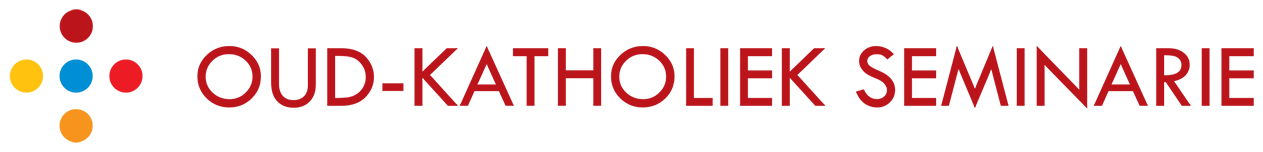 Kerkelijke Opleiding Oud-Katholieke Kerk van NederlandFORMULIER VOOR DE INSCHRIJVING VAN EEN STUDENT OF TOEHOORDERNaam:…………………………………………………………………………………….…………Adres:………………………………………………………………………………..…………….….Woonplaats:…………………………………………………………………………………………..Telefoon: ……………………………...………………... / 06-………………………...............…..E-mail:………………………….................……………………………………………….…………Geboortedatum:………………...……………………………………………………………………Relevante gevolgde vooropleiding: ………………………………………………………………Eventueel: theologische instelling waaraan nu gestudeerd wordt:……………………….………………………………………………………………………………...Inschrijving aan het Oud-Katholiek SeminarieIk schrijf mij in met ingang van periode     1     2     3     4    (omcirkel wat van toepassing is)van het academisch jaar    20……… / 20……...    (twee jaartallen noemen)Ik meld mij aan als		O    	studentO	toehoorderDatum:							Handtekening:Inschrijving vindt plaats met ingang van een periode van het academisch jaar en geldt dan voor de rest van dat academisch jaar. Aan het begin van het volgende academisch jaar dient men zich opnieuw in te schrijven met behulp van ditzelfde formulier.In geval men zich voor het eerst inschrijft, dient een c.v. meegestuurd te worden. Voorafgaand aan de eerste inschrijving graag een gesprek aanvragen met de rector (mattijs.ploeger@okkn.nl).Gelieve dit formulier in te leveren bij:Secretaris van het College van DocentenKirsten van KempenKirsten.vankempen@okkn.nl